О внесении изменений в Административный регламентМинистерства цифрового развития Республики Алтай по осуществлению регионального государственного контроля (надзора) в области долевого строительства многоквартирных домов и (или) иных объектов недвижимости на территории Республики Алтай, утвержденный приказом Министерства цифрового развития Республики Алтай от 2 марта 2020 года №27 В соответствии с Правилами разработки и утверждения административных регламентов осуществления государственного контроля (надзора), утвержденными постановлением Правительства Российской Федерации от 16 мая 2011 года № 373, Положением о Министерстве цифрового развития Республики Алтай, утверждённым постановлением Правительства Республики Алтай от 12 декабря 2019 года № 350, в целях приведения административного регламента Министерства цифрового развития Республики Алтай по осуществлению регионального государственного контроля (надзора) в области долевого строительства многоквартирных домов и (или) иных объектов недвижимости на территории Республики Алтай, утвержденного приказом Министерства цифрового развития Республики Алтай от 2 марта 2020 года №27 (далее – Административный регламент) в соответствие с действующим законодательством п р и к а з ы в а ю :Внести в Административный регламент Министерства цифрового развития Республики Алтай по осуществлению регионального государственного контроля (надзора) в области долевого строительства многоквартирных домов и (или) иных объектов недвижимости на территории Республики Алтай, утвержденного приказом Министерства цифрового развития Республики Алтай от 2 марта 2020 года №27следующие изменения:пункт 4 изложить в следующей редакции: «4. Перечень нормативных правовых актов, регулирующих осуществление государственного контроля (с указанием их реквизитов) размещен на официальном сайте Министерства цифрового развития Республики Алтай (далее - Министерство) в сети «Интернет»: www.gji-ra.ru, в федеральной государственной информационной системе «Федеральный реестр государственных услуг (функций)» (далее - федеральный реестр) и в федеральной государственной информационной системе «Единый портал государственных и муниципальных услуг (функций)» (далее - Единый портал государственных и муниципальных услуг (функций).»;пункт 5 изложить в следующей редакции: «5. Предметом государственного контроля является проверка соблюдения застройщиком обязательных требований, установленных Федеральным законом от 30 декабря 2004 года № 214-ФЗ «Об участии в долевом строительстве многоквартирных домов и иных объектов недвижимости и о внесении изменений в некоторые законодательные акты Российской Федерации» (далее - Федеральный закон № 214-ФЗ), другими федеральными законами и принимаемыми в соответствии с ними иными нормативными правовыми актами Российской Федерации, законами и иными нормативными правовыми актами Республики Алтай исключительно в пределах полномочий, установленных нормативными правовыми актами Российской Федерации и нормативными правовыми актами Республики Алтай.»;подпункт «е» пункта 6 изложить в следующей редакции:«е) получать от лиц, привлекающих денежные средства граждан для строительства, в определенный статьей 11 Федерального закона от 26 декабря 2008 года № 294-ФЗ «О защите прав юридических лиц и индивидуальных предпринимателей при осуществлении государственного контроля (надзора) и муниципального контроля» (далее - Федеральный закон № 294-ФЗ) срок сведения и (или) документы, которые необходимы для осуществления государственного контроля (надзора) в области долевого строительства многоквартирных домов и (или) иных объектов недвижимости и перечень которых устанавливается органами государственной власти Республики Алтай;».2.  Контроль за исполнением настоящего Приказа оставляю за собой. МИНИСТЕРСТВО ЦИФРОВОГО РАЗВИТИЯ РЕСПУБЛИКИ АЛТАЙ(Минцифра РА)АЛТАЙ РЕСПУБЛИКАНЫНГЦИФРОВОЙ ÖЗӰМИНИНГМИНИСТЕРСТВОЗЫ(АР Минцифразы)ПРИКАЗJАКАРУот «__» августа 2020 года№______г. Горно-Алтайскг. Горно-АлтайскИсполняющий обязанности министраН.Н. Степанов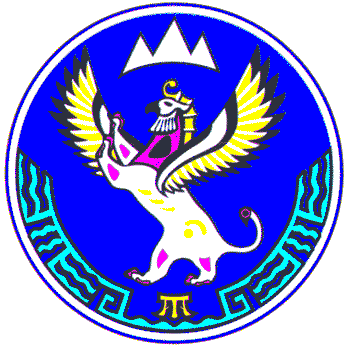 